СЛУЖБЕНИ ЛИСТ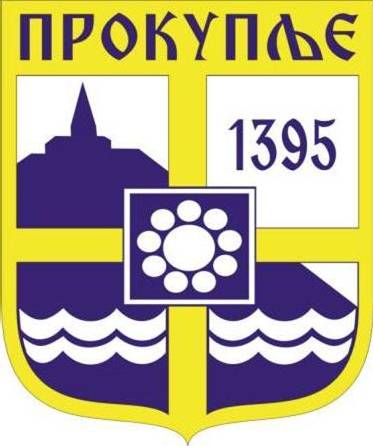 ГРАДА ПРОКУПЉА1На основу члана 67. 69. 72. и 73. Закона о локалним изборима (,,Службени гласник РС,, бр. 14/22), Градска изборна комисија града Прокупља, на седници одржаној дана 20.02.2024. године, донела је Р Е Ш Е Њ ЕО ДОДЕЛИ МАНДАТА ОДБОРНИКА СКУПШТИНЕ ГРАДА ПРОКУПЉА	I На основу Извештаја о спроведеним изборима за одборнике Скупштине  града Прокупља, одржаних 17.12.2023. године, број: 013-3/2024-01 од 03.01.2024.године, Одлукe о престанку мандата одборника број: 06-10/2024-02, од 09.02.2024.године, Одлукe о престанку мандата одборника број: 06-16/2024-02, од 09.02.2024.године а у складу са чланом 67. 69. 72 и 73. Закона о локалним изборима (,,Службени гласник РС,, бр. 14/22),  мандат одборника Скупштине града Прокупља додељујe се следећим кандидатима са Изборне листе: АЛЕКСАНДАР ВУЧИЋ – Прокупље не сме да стане	II Решење ступа на снагу даном доношења.	III Ово решење објавити на веб презентацији Републичке изборне комисије и у ,,Службеном листу града Прокупља,,.	Број:013-7/2024-01	У Прокупљу, 20.02.2024. године	ГРАДСКА ИЗБОРНА КОМИСИЈА								ПРЕДСЕДНИК						        ГРАДСКЕ ИЗБОРНЕ КОМИСИЈЕ							          Никола Копривица с.р.2На основу члана 67. 69. 72. и 73. Закона о локалним изборима (,,Службени гласник РС,, бр. 14/22), Градска изборна комисија града Прокупља, на седници одржаној дана 20.02.2024. године, донела је Р Е Ш Е Њ ЕО ДОДЕЛИ МАНДАТА ОДБОРНИКА СКУПШТИНЕ ГРАДА ПРОКУПЉА	I На основу Извештаја о спроведеним изборима за одборнике Скупштине  града Прокупља, одржаних 17.12.2023. године, број: 013-3/2024-01 од 03.01.2024.године, Одлукe о престанку мандата одборника број: 06-10/2024-02, од 09.02.2024.године, а у складу са чланом 67. 69. 72 и 73. Закона о локалним изборима (,,Службени гласник РС,, бр. 14/22),  мандат одборника Скупштине града Прокупља додељујe се следећем кандидату са Изборне листе: ИВИЦА ДАЧИЋ – ПРЕМИЈЕР СРБИЈЕII Решење ступа на снагу даном доношења.	III Ово решење објавити на веб презентацији Републичке изборне комисије и у ,,Службеном листу града Прокупља,,.	Број:013-7/2024-01	У Прокупљу, 20.02.2024. године	ГРАДСКА ИЗБОРНА КОМИСИЈА							            ПРЕДСЕДНИК						       ГРАДСКЕ ИЗБОРНЕ КОМИСИЈЕ							          Никола Копривица с.р.С а д р ж а јРешење о додели мандата одборника Скупштине града Прокупља.......1Решење о додели мандата одборника Скупштине града Прокупља.......3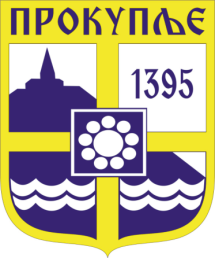    Издавач: Скупштина града Прокупља  Лист уредио Ивана Обрадовић   Главни и одговорни уредник: Секретар Скупштине града Прокупља  Тања ЂорђевићГОДИНА XVIБрој 9Прокупље21. Фебруар2024.годинеЛист излази према потребиГодишња претплата: 1.000 дин.Цена овог броја износи: 40 дин.Рок за рекламацију: 10 данаРедбројИМЕПРЕЗИМЕГодинаРођењаЗанимањеПребивалиштеи адреса становања1.Миљан Пантовић1984.Дипл.правникПрокупље,Браће Рогановића бр. 102.АнаИвановић1983.Професор разредне наставеПрокупље,Ратка павловића Ћићка бр.1233.НемањаМалетић1993.Медицински техничарПрокупље, Цара Душана бр.2/64.Биљана Аврамовић1972.Медицински техничарДоња Бресница5.ВладимирМиленковић1976.економистаПрокупље, Пасјачка бр.19РедбројИМЕПРЕЗИМЕГодинаРођењаЗанимањеПребивалиштеи адреса становања1.Марија Максимовић1994.Економски техничарПрокупље,Пасјачка бр. 29